ПОЛОЖЕНИЕПервенство учащихся Симферопольского района, открытое первенство ГБУ ДО РК «СШ № 3» по спортивному ориентированию. Организаторы соревнований. Государственное бюджетное учреждение Дополнительного образования Республики Крым «Спортивная школа №3»;Муниципальное бюджетное образовательное учреждение Дополнительного образования   «Центр детского и юношеского творчества» Симферопольского района Республики Крым.Дата и место проведения. 06 мая 2023г. Республика Крым, г. Симферополь (район ул. Балаклавской, 75Б лесной массив, координаты: 44.913785, 34.107864).Участники соревнований. К участию в соревнованиях допускаются спортсмены, имеющие необходимую физическую и техническую подготовку, а также допуск медицинского учреждения по возрастным группам:                        М-10 (2013г.р. и младше), Ж-10 (2013г.р. и младше);М-12 (2011г.р. – 2012г.р.), Ж-12 (2011г.р. – 2012г.р.); М-14 (2009г.р. – 2010г.р.), Ж-14 (2009г.р. – 2010г.р.); М-16 (2007г.р. – 2008г.р.), Ж-16 (2007г.р. – 2008г.р.);М-18 (2005г.р. – 2004г.р.), Ж-18 (2005г.р. – 2004г.р.);МВ, ЖВ, OPEN.В группах менее трех заявившихся участников организаторы соревнований могут объединить группы.Программа соревнований.9.30 - 10.30 – регистрация, подача заявок, получение чипов10.30 - 10.45 – открытие соревнований11.00 – 12.30 – старт первых участников соревнований 14.00 – 14.30 - закрытие соревнований, награждение победителей Заявки на участие. Предварительная заявка должна поступить не позднее 04 мая 2023 г. Адрес для предварительных заявок: simf1104@yandex.ru . Он-лайн: www.orgeo.ru В день проведения соревнований заявки не принимаются.Главный судья: Ведмецкий Алексей Юрьевич +7 978 850 01 60.Обеспечения участников и зрителей соревнований. Участие в соревнованиях осуществляется только при наличии полиса страхования жизни и здоровья от несчастных случаев. Полис представляется в комиссию по допуску на каждого участника спортивных соревнований.Условия финансирования.Расходы по участию в соревнованиях (проезд, питание, проживание, спортивное обслуживание, заявочный взнос) несут командирующие организации или сами участники. 	Заявочный взнос за участия в соревнованиях составляет:              - для групп OPEN; М/Ж – 10;12;14;16;18 – 200 рублей;                              МВ; ЖВ -300 рублей.Награждение победителей.Победители и призеры соревнований награждаются грамотами и медалями.ДАННОЕ ПОЛОЖЕНИЕ ЯВЛЯЕТСЯ ВЫЗОВОМ НА СОРЕВНОВАНИЯ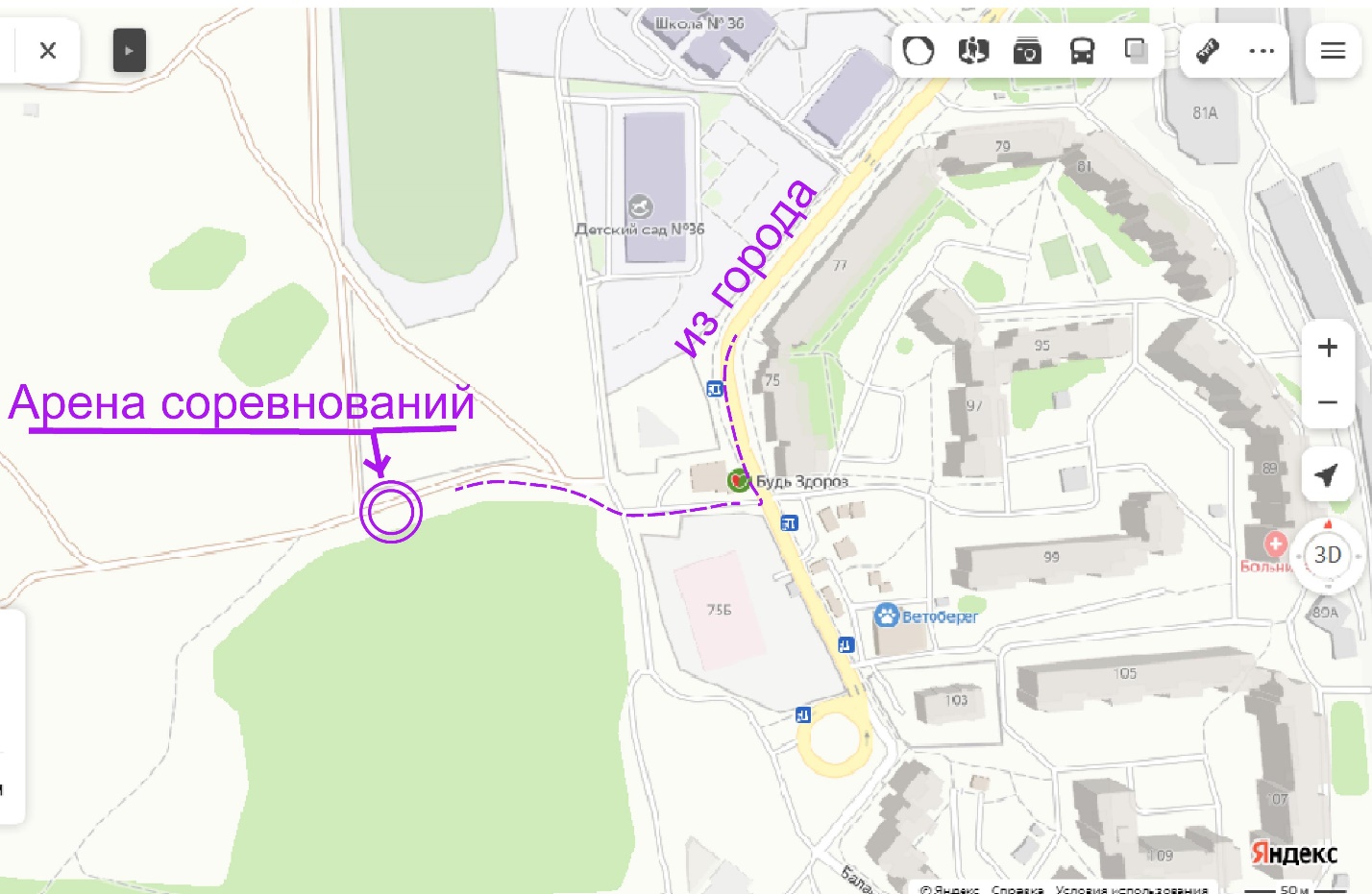 